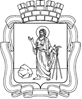 РОССИЙСКАЯ ФЕДЕРАЦИЯКемеровская областьПрокопьевский городской округПРОКОПЬЕВСКИЙ ГОРОДСКОЙ СОВЕТ НАРОДНЫХ ДЕПУТАТОВ6-го созыва(двадцать девятая сессия)Решение №  201от   25.09.2020принято Прокопьевским городскимСоветом народных депутатов25.09.2020О внесении изменений в решение Прокопьевского городского Совета народных депутатов 
от 24.12.2019 № 140 «О бюджете муниципального образования «Прокопьевский городской округ Кемеровской области – Кузбасса» на 2020 год и на плановый период 2021 и 2022 годов»В соответствии со статьей 153 Бюджетного кодекса Российской Федерации, Положением о бюджетном процессе в Прокопьевском городском округе, утвержденным решением Прокопьевского городского Совета народных депутатов от 23.09.2011 № 688 (в редакции решений от 27.03.2015 № 194, от 05.06.2015 № 214, от 23.12.2016 № 381, от 21.04.2017 № 420), Уставом муниципального образования «Прокопьевский городской округ»,Прокопьевский городской Совет народных депутатов Решил: 1. Внести в решение Прокопьевского городского Совета народных депутатов от 24.12.2018 № 140 «О бюджете  муниципального образования «Прокопьевский городской округ Кемеровской области – Кузбасса» на 2020 год и на плановый период 2021 и 2022 годов» (далее – решение) следующие изменения:1.1. Приложение 6 к решению изложить в новой редакции согласно приложению 1 к настоящему решению.1.2. Приложение 7 к решению изложить в новой редакции согласно приложению 2 к настоящему решению.2. Настоящее решение подлежит опубликованию в газете «Шахтерская правда» и вступает в силу после его официального опубликования.3. Контроль за исполнением решения возложить на комитет Прокопьевского городского Совета народных депутатов по вопросам бюджета, налоговой политики и финансов  (А. П. Булгак).              Председатель Прокопьевского городского Совета народных депутатов 					                Н. А. БурдинаГлава города Прокопьевска							           А. Б. Мамаев« 25 »   сентября   2020                                                                                                                   (дата подписания)Приложение 1 к решению   Прокопьевского городского Совета народных депутатовот   25.09.2020   № 201Приложение 1 к решению   Прокопьевского городского Совета народных депутатовот   25.09.2020   № 201Приложение 1 к решению   Прокопьевского городского Совета народных депутатовот   25.09.2020   № 201Приложение 1 к решению   Прокопьевского городского Совета народных депутатовот   25.09.2020   № 201Приложение 1 к решению   Прокопьевского городского Совета народных депутатовот   25.09.2020   № 201Приложение 1 к решению   Прокопьевского городского Совета народных депутатовот   25.09.2020   № 201Приложение 1 к решению   Прокопьевского городского Совета народных депутатовот   25.09.2020   № 201Приложение 1 к решению   Прокопьевского городского Совета народных депутатовот   25.09.2020   № 201Приложение 1 к решению   Прокопьевского городского Совета народных депутатовот   25.09.2020   № 201Приложение 1 к решению   Прокопьевского городского Совета народных депутатовот   25.09.2020   № 201Приложение 1 к решению   Прокопьевского городского Совета народных депутатовот   25.09.2020   № 201Приложение 1 к решению   Прокопьевского городского Совета народных депутатовот   25.09.2020   № 201Приложение 1 к решению   Прокопьевского городского Совета народных депутатовот   25.09.2020   № 201Приложение 1 к решению   Прокопьевского городского Совета народных депутатовот   25.09.2020   № 201Приложение 1 к решению   Прокопьевского городского Совета народных депутатовот   25.09.2020   № 201Приложение 1 к решению   Прокопьевского городского Совета народных депутатовот   25.09.2020   № 201Приложение 1 к решению   Прокопьевского городского Совета народных депутатовот   25.09.2020   № 201Приложение 1 к решению   Прокопьевского городского Совета народных депутатовот   25.09.2020   № 201Приложение 1 к решению   Прокопьевского городского Совета народных депутатовот   25.09.2020   № 201Приложение 1 к решению   Прокопьевского городского Совета народных депутатовот   25.09.2020   № 201Источники финансирования дефицита бюджета муниципального образования «Прокопьевский городской округ Кемеровской области – Кузбасса» по статьям и видам источников финансирования дефицита бюджета на 2020 год и плановый период 2021 и 2022 годовИсточники финансирования дефицита бюджета муниципального образования «Прокопьевский городской округ Кемеровской области – Кузбасса» по статьям и видам источников финансирования дефицита бюджета на 2020 год и плановый период 2021 и 2022 годовИсточники финансирования дефицита бюджета муниципального образования «Прокопьевский городской округ Кемеровской области – Кузбасса» по статьям и видам источников финансирования дефицита бюджета на 2020 год и плановый период 2021 и 2022 годовИсточники финансирования дефицита бюджета муниципального образования «Прокопьевский городской округ Кемеровской области – Кузбасса» по статьям и видам источников финансирования дефицита бюджета на 2020 год и плановый период 2021 и 2022 годовИсточники финансирования дефицита бюджета муниципального образования «Прокопьевский городской округ Кемеровской области – Кузбасса» по статьям и видам источников финансирования дефицита бюджета на 2020 год и плановый период 2021 и 2022 годовИсточники финансирования дефицита бюджета муниципального образования «Прокопьевский городской округ Кемеровской области – Кузбасса» по статьям и видам источников финансирования дефицита бюджета на 2020 год и плановый период 2021 и 2022 годовИсточники финансирования дефицита бюджета муниципального образования «Прокопьевский городской округ Кемеровской области – Кузбасса» по статьям и видам источников финансирования дефицита бюджета на 2020 год и плановый период 2021 и 2022 годовтыс.руб.тыс.руб.Наименование показателяКод2020 год2020 год2021 год2021 год2022 годКредиты кредитных организаций в валюте Российской Федерации 000 0102 0000 00 0000 000127266,5127266,584402,884402,8248396,7Получение кредитов от кредитных организаций в валюте Российской Федерации 000 0102 0000 00 0000 70012224591222459205188,7205188,7797589,2Получение кредитов от кредитных организаций бюджетами городских округов в валюте Российской Федерации000 0102 0000 04 0000 71012224591222459205188,7205188,7797589,2Погашение кредитов, представленных кредитными организациями в валюте Российской Федерации 000 0102 0000 00 0000 8001095192,51095192,5120785,9120785,9549192,5Погашение бюджетами городских округов кредитов от кредитных организаций в валюте Российской Федерации000 0102 0000 04 0000 8101095192,51095192,5120785,9120785,9549192,5Бюджетные кредиты от других бюджетов бюджетной системы Российской Федерации 000 0103 0000 00 0000 000-84402,8-84402,8-84402,8-84402,8-248396,7Получение бюджетных кредитов от других бюджетов бюджетной системы Российской Федерации в валюте Российской Федерации000 0103 0100 00 0000 70000000Получение кредитов от других бюджетов бюджетной системы Российской Федерации бюджетами городских округов в валюте Российской Федерации000 0103 0100 04 0000 71000000Погашение бюджетных кредитов, полученных от других бюджетов бюджетной системы Российской Федерации  в валюте Российской Федерации000 0103 0100 00 0000 80084402,884402,884402,884402,8248396,7Погашение бюджетами городских округов кредитов от других бюджетов бюджетной системы в валюте Российской Федерации000 0103 0100 04 0000 81084402,884402,884402,884402,8248396,7Изменение остатков средств на счетах по учету средств бюджета 000 0105 0000 00  0000 00000000Уменьшение остатков средств бюджетов000 0105 0000 00 0000 60000000Уменьшение прочих остатков средств бюджетов 000 0105 0200 00 0000 60000000Уменьшение прочих остатков денежных средств бюджетов городских округов  000 0105 0201 04 0000 61000000Итого42863,7042863,700,000,000,00         ПредседательПрокопьевского городского Совета народных депутатов                                                                        Н. А. Бурдина         ПредседательПрокопьевского городского Совета народных депутатов                                                                        Н. А. Бурдина         ПредседательПрокопьевского городского Совета народных депутатов                                                                        Н. А. Бурдина         ПредседательПрокопьевского городского Совета народных депутатов                                                                        Н. А. Бурдина         ПредседательПрокопьевского городского Совета народных депутатов                                                                        Н. А. Бурдина         ПредседательПрокопьевского городского Совета народных депутатов                                                                        Н. А. Бурдина         ПредседательПрокопьевского городского Совета народных депутатов                                                                        Н. А. БурдинаПриложение 2 к решению    Прокопьевского городского Совета народных депутатовот  25. 09.2020  № 201Приложение 2 к решению    Прокопьевского городского Совета народных депутатовот  25. 09.2020  № 201Приложение 2 к решению    Прокопьевского городского Совета народных депутатовот  25. 09.2020  № 201Приложение 2 к решению    Прокопьевского городского Совета народных депутатовот  25. 09.2020  № 201Приложение 2 к решению    Прокопьевского городского Совета народных депутатовот  25. 09.2020  № 201Приложение 2 к решению    Прокопьевского городского Совета народных депутатовот  25. 09.2020  № 201Приложение 2 к решению    Прокопьевского городского Совета народных депутатовот  25. 09.2020  № 201Приложение 2 к решению    Прокопьевского городского Совета народных депутатовот  25. 09.2020  № 201Приложение 2 к решению    Прокопьевского городского Совета народных депутатовот  25. 09.2020  № 201Приложение 2 к решению    Прокопьевского городского Совета народных депутатовот  25. 09.2020  № 201Приложение 2 к решению    Прокопьевского городского Совета народных депутатовот  25. 09.2020  № 201Приложение 2 к решению    Прокопьевского городского Совета народных депутатовот  25. 09.2020  № 201Приложение 2 к решению    Прокопьевского городского Совета народных депутатовот  25. 09.2020  № 201Приложение 2 к решению    Прокопьевского городского Совета народных депутатовот  25. 09.2020  № 201Приложение 2 к решению    Прокопьевского городского Совета народных депутатовот  25. 09.2020  № 201Приложение 2 к решению    Прокопьевского городского Совета народных депутатовот  25. 09.2020  № 201Приложение 2 к решению    Прокопьевского городского Совета народных депутатовот  25. 09.2020  № 201Приложение 2 к решению    Прокопьевского городского Совета народных депутатовот  25. 09.2020  № 201Приложение 2 к решению    Прокопьевского городского Совета народных депутатовот  25. 09.2020  № 201Приложение 2 к решению    Прокопьевского городского Совета народных депутатовот  25. 09.2020  № 201Приложение 2 к решению    Прокопьевского городского Совета народных депутатовот  25. 09.2020  № 201Приложение 2 к решению    Прокопьевского городского Совета народных депутатовот  25. 09.2020  № 201Приложение 2 к решению    Прокопьевского городского Совета народных депутатовот  25. 09.2020  № 201Приложение 2 к решению    Прокопьевского городского Совета народных депутатовот  25. 09.2020  № 201Приложение 2 к решению    Прокопьевского городского Совета народных депутатовот  25. 09.2020  № 201Приложение 2 к решению    Прокопьевского городского Совета народных депутатовот  25. 09.2020  № 201Приложение 2 к решению    Прокопьевского городского Совета народных депутатовот  25. 09.2020  № 201Приложение 2 к решению    Прокопьевского городского Совета народных депутатовот  25. 09.2020  № 201Приложение 2 к решению    Прокопьевского городского Совета народных депутатовот  25. 09.2020  № 201Приложение 2 к решению    Прокопьевского городского Совета народных депутатовот  25. 09.2020  № 201Приложение 2 к решению    Прокопьевского городского Совета народных депутатовот  25. 09.2020  № 201Приложение 2 к решению    Прокопьевского городского Совета народных депутатовот  25. 09.2020  № 201Приложение 2 к решению    Прокопьевского городского Совета народных депутатовот  25. 09.2020  № 201Приложение 2 к решению    Прокопьевского городского Совета народных депутатовот  25. 09.2020  № 201Приложение 2 к решению    Прокопьевского городского Совета народных депутатовот  25. 09.2020  № 201Программа муниципальных внутренних заимствований муниципального образования «Прокопьевский городской округ Кемеровской области -Кузбасса» на 2020 год и на плановый период 2021 и 2022 годов Программа муниципальных внутренних заимствований муниципального образования «Прокопьевский городской округ Кемеровской области -Кузбасса» на 2020 год и на плановый период 2021 и 2022 годов Программа муниципальных внутренних заимствований муниципального образования «Прокопьевский городской округ Кемеровской области -Кузбасса» на 2020 год и на плановый период 2021 и 2022 годов Программа муниципальных внутренних заимствований муниципального образования «Прокопьевский городской округ Кемеровской области -Кузбасса» на 2020 год и на плановый период 2021 и 2022 годов Программа муниципальных внутренних заимствований муниципального образования «Прокопьевский городской округ Кемеровской области -Кузбасса» на 2020 год и на плановый период 2021 и 2022 годов Программа муниципальных внутренних заимствований муниципального образования «Прокопьевский городской округ Кемеровской области -Кузбасса» на 2020 год и на плановый период 2021 и 2022 годов Программа муниципальных внутренних заимствований муниципального образования «Прокопьевский городской округ Кемеровской области -Кузбасса» на 2020 год и на плановый период 2021 и 2022 годов Программа муниципальных внутренних заимствований муниципального образования «Прокопьевский городской округ Кемеровской области -Кузбасса» на 2020 год и на плановый период 2021 и 2022 годов Программа муниципальных внутренних заимствований муниципального образования «Прокопьевский городской округ Кемеровской области -Кузбасса» на 2020 год и на плановый период 2021 и 2022 годов Программа муниципальных внутренних заимствований муниципального образования «Прокопьевский городской округ Кемеровской области -Кузбасса» на 2020 год и на плановый период 2021 и 2022 годов Программа муниципальных внутренних заимствований муниципального образования «Прокопьевский городской округ Кемеровской области -Кузбасса» на 2020 год и на плановый период 2021 и 2022 годов Программа муниципальных внутренних заимствований муниципального образования «Прокопьевский городской округ Кемеровской области -Кузбасса» на 2020 год и на плановый период 2021 и 2022 годов Программа муниципальных внутренних заимствований муниципального образования «Прокопьевский городской округ Кемеровской области -Кузбасса» на 2020 год и на плановый период 2021 и 2022 годов Программа муниципальных внутренних заимствований муниципального образования «Прокопьевский городской округ Кемеровской области -Кузбасса» на 2020 год и на плановый период 2021 и 2022 годов Программа муниципальных внутренних заимствований муниципального образования «Прокопьевский городской округ Кемеровской области -Кузбасса» на 2020 год и на плановый период 2021 и 2022 годов Программа муниципальных внутренних заимствований муниципального образования «Прокопьевский городской округ Кемеровской области -Кузбасса» на 2020 год и на плановый период 2021 и 2022 годов Программа муниципальных внутренних заимствований муниципального образования «Прокопьевский городской округ Кемеровской области -Кузбасса» на 2020 год и на плановый период 2021 и 2022 годов Программа муниципальных внутренних заимствований муниципального образования «Прокопьевский городской округ Кемеровской области -Кузбасса» на 2020 год и на плановый период 2021 и 2022 годов Программа муниципальных внутренних заимствований муниципального образования «Прокопьевский городской округ Кемеровской области -Кузбасса» на 2020 год и на плановый период 2021 и 2022 годов Программа муниципальных внутренних заимствований муниципального образования «Прокопьевский городской округ Кемеровской области -Кузбасса» на 2020 год и на плановый период 2021 и 2022 годов Программа муниципальных внутренних заимствований муниципального образования «Прокопьевский городской округ Кемеровской области -Кузбасса» на 2020 год и на плановый период 2021 и 2022 годов тыс.руб.тыс.руб.тыс.руб.тыс.руб.тыс.руб.тыс.руб.тыс.руб.тыс.руб.Внутренние заимствования (привлечение/погашение)2020 год2020 год2021год2021год2022 год2022 год2022 годсуммапредельный срок погашения  (годы)суммапредельный срок погашения  (годы)суммапредельный срок погашения  (годы)предельный срок погашения  (годы)Кредиты кредитных организаций в валюте Российской Федерации127266,584402,8248396,7Получение кредитов от кредитных организаций бюджетом городских округов в валюте Российской Федерации12224592205188,73797589,233Погашение бюджетами городских округов кредитов от кредитных организаций в валюте Российской Федерации1095192,5120785,9549192,5Бюджетные кредиты от других бюджетов бюджетной системы Российской Федерации-84402,8-84402,8-248396,7Получение кредитов от других бюджетов бюджетной системы Российской Федерации бюджетами городских округов Российской Федерации000Погашение бюджетами городских округов кредитов от других бюджетов бюджетной системы Российской Федерации в валюте Российской Федерации84402,884402,8248396,7Погашение бюджетами городских округов кредитов от других бюджетов бюджетной системы Российской Федерации в валюте Российской Федерации84402,884402,8248396,7           Председатель Прокопьевского городского Совета народных  депутатов                                                                      Н. А. Бурдина           Председатель Прокопьевского городского Совета народных  депутатов                                                                      Н. А. Бурдина           Председатель Прокопьевского городского Совета народных  депутатов                                                                      Н. А. Бурдина           Председатель Прокопьевского городского Совета народных  депутатов                                                                      Н. А. Бурдина           Председатель Прокопьевского городского Совета народных  депутатов                                                                      Н. А. Бурдина           Председатель Прокопьевского городского Совета народных  депутатов                                                                      Н. А. Бурдина           Председатель Прокопьевского городского Совета народных  депутатов                                                                      Н. А. Бурдина           Председатель Прокопьевского городского Совета народных  депутатов                                                                      Н. А. Бурдина